AUTORIDADES UNIVERSITARIAS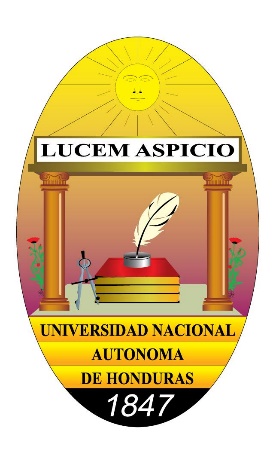 Dr. Francisco José Herrera AlvaradoRector Universidad Nacional Autónoma de HondurasMSc. Belinda Flores de Mendoza Vicerrectora Académica Universidad Nacional Autónoma de HondurasAbog. Áyax Irías CoelloVicerrector de Orientación y Asuntos Estudiantiles Universidad Nacional Autónoma de HondurasPhD. Julio Cesar Raudales Vicerrector de Relaciones Internacionales Estudiantiles Universidad Nacional Autónoma de HondurasAbog. Enma Virginia Rivera Secretaria General Universidad Nacional Autónoma de Honduras Dr. Jorge Alberto Valle Reconco Decano de la Facultad de Ciencias Médicas Dra. Betty Yamileth Ávila Secretaria Académica de la Facultad de Ciencias Médicas Dedicatoria Agradecimientos Presentación Declaración de Conducta Responsable en Investigación Introducción Planteamiento del ProblemaObjetivosMarco Teórico Matriz de Identificación de Operacionalización de Variables Diseño de Metodológico Resultados Discusión  Conclusiones Limitantes Recomendaciones Bibliografía 